О внесении изменений в постановление администрации города от 01.03.2017 № 253 «О создании общественной комиссии по развитию городской среды»В целях обеспечения работы комиссии по развитию городской среды, в связи с кадровыми изменениями, руководствуясь ст. ст. 26, 38 Устава города Сосновоборска Красноярского края,ПОСТАНОВЛЯЮВнести в постановление администрации города от 01.03.2017 № 253 «О создании общественной комиссии по развитию городской среды» следующие изменения:Приложение к постановлению изложить в новой редакции согласно приложению к настоящему постановлению. Постановление вступает в силу в день, следующий за днем его официального опубликования в газете «Рабочий».   Контроль за исполнением постановления возложить на заместителя Главы города по вопросам жизнеобеспечения (Д.В. Иванов).Приложение к постановлению администрации г.Сосновоборска  от 26.01. 2024  №107Приложениек постановлению администрации городаот  01  марта 2017 г. № 253СОСТАВ ОБЩЕСТВЕННОЙ КОМИССИИ ПО РАЗВИТИЮ ГОРОДСКОЙ СРЕДЫИ.о. Главы города СосновоборскаД.В. ИвановИванов                                                                  Дмитрий Владимировичзаместитель Главы города по вопросам жизнеобеспечения, председатель комиссии;Жеравкова Наталья                           Геннадьевнаначальник отдела архитектуры и градостроительства управления градостроительства, имущественных и земельных отношений администрации города, заместитель председателя комиссии;начальник отдела архитектуры и градостроительства управления градостроительства, имущественных и земельных отношений администрации города, заместитель председателя комиссии;Чурствина                                          Наталья ИгоревнаРоманенко                                             Екатерина ОлеговнаКрюковаЮлия Вячеславовнаглавный специалист по благоустройству и содержанию городских территорий администрации города, секретарь комиссии;заместитель Главы города по социальным вопросам; заместитель Главы города по общественно-политической работе;главный специалист по благоустройству и содержанию городских территорий администрации города, секретарь комиссии;заместитель Главы города по социальным вопросам; заместитель Главы города по общественно-политической работе;Малышева                                                 Елена Алексеевнаруководитель управления планирования и экономического развития администрации городаруководитель управления планирования и экономического развития администрации городаФилатова                                              Анна Евгеньевназаместитель директора МКУ «Управление капитального строительства и жилищно-коммунального хозяйства» г.Сосновоборска;заместитель директора МКУ «Управление капитального строительства и жилищно-коммунального хозяйства» г.Сосновоборска;СергееваВиктория Александровна                       Гришин                                           Виталий ВикторовичБелянина                                             Марина ВладимировнаБелова                                              Анна Александровназаведующий общим отделом управления делами и кадрами администрации города;директор МАУ «Спортсооружения»;руководитель управления культуры, спорта, туризма и молодежной политики администрации города;директор Муниципального унитарного предприятия «Жилищно-коммунальный сервис»;заведующий общим отделом управления делами и кадрами администрации города;директор МАУ «Спортсооружения»;руководитель управления культуры, спорта, туризма и молодежной политики администрации города;директор Муниципального унитарного предприятия «Жилищно-коммунальный сервис»;Киреев                                              Юрий Сергеевичзаместитель директора Муниципального унитарного предприятия «Жилищно-коммунальный сервис»;заместитель директора Муниципального унитарного предприятия «Жилищно-коммунальный сервис»;Новикова                                        Ирина Геннадьевна    инженер Муниципального унитарного предприятия «Жилищно-коммунальный сервис»;инженер Муниципального унитарного предприятия «Жилищно-коммунальный сервис»;Вехова                                                Елена Владимировнадепутат Сосновоборского городского Совета депутатов                            (по согласованию);депутат Сосновоборского городского Совета депутатов                            (по согласованию);Бормотова                                       Ирина ВитальевнаГлавный редактор КГАУ «Редакция газеты «Рабочий» (по согласованию); Главный редактор КГАУ «Редакция газеты «Рабочий» (по согласованию); Батурин                                             Андрей Викторовичдепутат Сосновоборского городского Совета депутатов                            (по согласованию);депутат Сосновоборского городского Совета депутатов                            (по согласованию);Новиков                                             Александр Вячеславовичдепутат Законодательного Собрания Красноярского края                            (по согласованию).».депутат Законодательного Собрания Красноярского края                            (по согласованию).».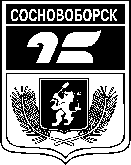 